Социальное развитие ребёнка,  удовлетворение  потребности  в  общении.Ещё  в  первобытном  обществе  мать  обучала  своё  дитя  человеческой  деятельности,  знала  с  чего   начать  и  к  какому  логическому  завершению  привести  обучение,  хотя  и  не  имела  научно  обоснованных  программ. Главным  руководством к такому  приобщению  к  миру  себе   подобных  была  потребность - биологическая  и  социальная  -  выжить  и  продолжить  род.Жизнь  выдвигает  перед родителями приоритетную  проблему: как  сформировать  человека,  который  бы  отвечал  требованиям  общества  на  нынешнем  этапе  исторического  развития. Современное  общество  требует  инициативных  молодых  людей  способных  найти  "себя"  и  своё  место  в  жизни,  социально  адаптированных,  способных  к  саморазвитию  и  непрерывному    самосовершенствованию.В  последнее  время  среди  молодёжи  наблюдается  множество  негативных  явлений (жестокость,  повышенная  агрессия,  отчуждённость,  скрытность  и  т.д.)  и  как    утверждают  психологи,  они  имеют  свои  истоки  в  раннем  и  дошкольном  детстве,  т.  к.  основные  структуры  личности  закладываются  в  первые  годы  жизни.  Многие родители,  думают,  что  социальное  развитие (умение  жить  в  обществе)    начинается  с  поступления  в  детский  сад,  или  школу, но  это  совсем  не  так. Роль  взрослого  в  социальном  развитии  ребёнка  начинается  с  самого  раннего  детства  и  продолжается  до  его  гражданской  зрелости. Почему? Потому  что  взрослый - самый  богатый  информацией  объект  в  мире  младенца и  дошкольника. Только  в  контакте  с  ним  ребёнок  сможет  овладеть  социальным  пространством,  приобретёт  трудовые  навыки,  знания,  познакомится  с  нравственными  нормами,  ценностями,  традициями,  правилами,  сформируются  социальные  качества  личности. Какими  на  ваш  взгляд  качествами  личности,  должен  обладать  ребёнок? -  добрым,  заботливым,  самостоятельным,  справедливым;целеустремлённым,  отзывчивым,  умным,  настойчивым,  дисциплинированным,  трудолюбивым,  общительным и т.д.Как,  вы  думаете,  с  какого  возраста  нужно  формировать  эти социальные  качества? - с рождения, с поступления в детский сад, в школу. Человек – существо общественное и социальное развитие ребёнка подразумевает формирование у него навыков общения с другими людьми, умения жить в обществе, принимая его ценности, впитывая его культуру и традиции. Социализация  важна  для  нормального  развития  и  последующего  взросления  без  психологических  проблем  и  расстройств Вопросы  социального  развития  и  воспитания  тесно  связаны  с  потребностью  общения. Потребность  в  общении – это  первичная  социальная  потребность,  которая  является  основой  психического  развития  человека – писал  известный  детский  психолог  Л.С. Выготский.С  самого  рождения  малыш  общается  с  мамой (комплекс  оживления),  она  нужна  ему  как  воздух. Подрастая,  ребёнок  требует  общения и  внимания  у  других близких  взрослых: папа,  бабушка,  дедушка,  братья  и  сёстры.Потребность  во  внимании  и  общении  родных  останется  у  ребёнка  на  всю  жизнь. Отсутствие  общения  у  детей  резко  замедляет  все  стороны  развития: умственную,  эмоциональную,  нравственную,  эстетическую,  появляются  трудности  в  формировании  связной  речи,  в  установлении  взаимоотношений  с  другими (помните  истории  про  «маугли»). Ребёнок,  который  воспитывается  в  доброжелательной спокойной  семейной  обстановке,  получающий  в  достаточной  мере,  родительскую  любовь  и  заботу – инициативен,  уверен  в  себе,  он  легче  адаптируется  в  окружающей  среде  и  будет  более  успешным  в  жизни. Недостатки  родителей,  так  или  иначе,  будут  переданы  своим  детям  стихийно  и  неосознанно  через  каждодневное  общение  и  взаимодействие. И  хорошее  и  плохое  будет  усвоено  и  скопировано  ребёнком  в  точности  так,  как  принято  в  семье,  детском  саду,  школе. Ведь  недаром  мудрость  народная  гласит: «Что  посеешь,  то  и  пожнёшь»  или  «От  осинки  не  родятся  апельсинки». Помните  старинную  мудрость  о  том,  что  если  хочешь  узнать,  какой  станет  твоя  будущая  жена,  нужно  посмотреть  на  её  мать. Некоторые  думают,  что  имеется  ввиду  внешнее  сходство,  нет,  просто  наши  предки  подметили: что  человек  является  носителем  тех  установок  и  правил,  того  типа  поведения,  который  был  принят  в  его  семье.На  каждом  возрастном  этапе  возникает  новое  содержание  в  общении. В  среднем  и  старшем  дошкольном  возрасте  ребёнок  открывает  для  себя  новый  интересный  объект  окружающего  мира  -  своего  сверстника. Дошкольники  дружат,  ссорятся,  мирятся,  обижаются,  помогают  друг  другу  и  т.д. В  общении  со  сверстниками у  ребёнка  наблюдается  в  10  раз больше  экспрессивно – мимических  проявлений,  выражены  самые  различные  эмоциональные  состояния – от  яростного  негодования  до  бурной  радости,  от  нежности  до  сочувствия. Все  свои  человеческие,  поведенческие  и  психические  качества  ребёнок  приобретает  через  общение. Общаясь  в  игре,  в  реальной  жизни  дети  воспроизводят  отношения  взрослых. В  общении  всегда  две  стороны: взрослый – ребёнок,  ребёнок-ребёнок. Значимость  общения  значительно  выше  в  сфере  взаимодействия  со  сверстниками,  чем  со  взрослыми,  но  инициативу  взрослого  в  общении  дети  принимают  и  поддерживают  в  два  раза  чаще. Неумение  общаться  препятствует  формированию  ценных  качеств  личности,  снижает  интенсивность  процесса  общения,  тормозит  процесс  социализации.Таким  образом,  социальное  развитие  и  потребность  в  общении  актуальны  именно  сейчас. Значит,  на  семью    возлагается  большая  ответственность  за  формирование  в  ребёнке  человека. Какую  же  тактику  взаимодействия  с  детьми  вам  уважаемые  родители  нужно  применять,  чтобы  помочь ребёнку  войти  в  мир  себе  подобных - мир  людей.Помните, что самое большое родительское  счастье видеть состоявшихся, умных и благодарных детей. Примите некоторые советы по воспитанию ваших детей.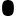 1.Не идите на поводу у своего ребёнка, умейте соблюдать меру своей родительской  любви и меру родительской ответственности.2.Не угрожайте своему ребёнку, угрозы порождают ложь.3.Не унижайте своего ребёнка.4.Учитесь смеяться над своими слабостями, над собой, используйте юмор, он способен погасить назревающие отрицательные эмоции. 5.Не сравнивайте успехи своего ребёнка с достижениямидругих детей.6.Не спешите прибегать к наказаниям, иногда дети принимают наказание, как нелюбовь к ним.7.Уделяйте ребёнку максимальное количество времени.8.Принимайте участие в делах ребёнка, ему это важно.9.Учите ребёнка жить своим примером, ведь вы для своего ребёнка «центр мира» и он невольно делает жизнь по вашему образу.10. Оценивайте не личность, а поступок. Оценка личности:  «Ты жадный мальчик», оценка поступка: «Мне жаль, что ты не поделился с сестрой игрушками».11.Будьте внимательными слушателями детей и мудрыми советчиками. Ведь в лице мамы и папы мудрый советчик будет необходим вашему ребёнку ещё долгое время. 12. Смотрите на ситуацию глазами ребёнка, т.е. ставьте себя на его место, задумайтесь о его чувствах.13.Обязательно  любите  детей  и  они  должны  знать,  что  их  любят. 14.Уделяйте  детям  максимум  внимания  и  не  уходите  в  сторону  от  общения  с  ним,  общайтесь  на  разные  темы. 15.Чаще  хвалите  их,  потому  что  поощрение (это  положительная  эмоция),  наиболее  сильный  мотив  для  дошкольника (дети  хотят  похвал  и  не  желают  мириться  с  замечаниями,  они  воспринимают  их  как  личную  обиду).  16.Научите  ребёнка,  как  правильно  общаться  с  детьми  и  взрослыми  в  различных  ситуациях. 17. Чаще обсуждайте  последствия  действий  ребёнка  или  взрослого  человека, объясняйте,  почему  следует  поступать  так,  а  не  иначе.18. Ясно  формируйте  правила  поведения. 19. Последовательно  игнорируйте  случаи  отрицательного  поведения,  обращая  внимание  на  ребёнка,  который  ведёт  себя  хорошо,  делает  достойные  поступки.   20. Не  повторяйте  без  конца  одни  и  те  же  требования,  запреты  и  наказания,  помните -  дошкольник  видит  себя   глазами  близких  взрослых,  которые  его  воспитывают. 21.Помогите развить  способность  воспринимать  и  понимать  эмоциональные  состояния  других,  умение  оценивать  себя  и  своих  сверстников  и  применять  на  практике  нормы  поведения.22.Учите  уступать  и  отстаивать  свои  интересы.  23.Научите решать  конфликтные  ситуации  не  агрессивным  способом, но и  не  решайте  все  проблемы  ребёнка  за  него,  пусть  он  сам  учится  на  своих  ошибках  и  приобретает   опыт социального взаимодействия.            УДАЧИ !